Na temelju članka 95. stavka 2. Zakona o komunalnom gospodarstvu ( “ Narodne novine“ br. 68/18, 110/18 i 32/20), u vezi s odlukom Ministarstva graditeljstva i prostornog uređenja Odluke o nastupanju posebnih okolnosti KLASA: 804-08/20-01/1, URBROJ: 531-01-20-1 od 20. ožujka 2020. godine i članka 30. Statuta Općine Vladislavci („Službeni glasnik“ Općine Vladislavci broj 03/13, 3/17 i 2/18),  Općinsko vijeće Općine Vladislavci na svojoj 32. sjednici, održanoj dana 29. siječnja 2021. godine, donijelo je ODLUKUo  izmjeni i dopuni odluke o privremenom oslobađanju od plaćanja komunalne naknade na području Općine VladislavciČlanak 1. Ovom izmjenom i dopunom Odluke o privremenom oslobađanju od plaćanja komunalne naknade na području Općine Vladislavci mijenja se i dopunjuje Odluka o privremenom oslobađanju od plaćanja komunalne naknade na području Općine Vladislavci („Službeni glasnik“ Općine Vladislavci broj 4/20).Članak 2.Članak 2. Odluke o privremenom oslobađanju od plaćanja komunalne naknade na području Općine Vladislavci mijenja se i dopunjuje se i sada glasi:	“Oslobođenje od plaćanja komunalne naknade određuje se od 2. kvartala 2020. godine za razdoblje od 1. travnja do 30. lipnja 2020. godine, koji dospijeva 1. svibnja 2020.godine, te od 28. studenog 2020. godine sve dok traje zabrana rada sukladno važećoj Odluci stožera Civilne zaštite Republike Hrvatske o mjerama ograničavanja društvenih okupljanja, rada u trgovini, uslužnih djelatnosti i održavanja sportskih i kulturnih događanja.”Članak 3. 	Ostale odredbe ove Odluke ostaju nepromijenjene.Članak 4. 	Ova Odluka stupa na snagu prvog dana od dana objave u „Službenom glasniku“ Općine Vladislavci.KLASA: 363-03/20-02/01URBROJ: 2158/07-01-21-04Vladislavci, 29. siječnja 2021.PredsjednikOpćinskog vijećaKrunoslav Morović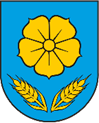 REPUBLIKA HRVATSKAOSJEČKO-BARANJSKA ŽUPANIJAOPĆINA VLADISLAVCIOPĆINSKI NAČELNIKTemeljem članka 48. Zakona o lokalnoj i područnoj (regionalnoj) samoupravi (Narodne novine broj: 33/01, 60/01, 129/05, 109/07, 125/08, 36/09, 150/11, 144/12, 19/13, 137/15, 123/17 i  98/19) i  članka  36. Statuta Općine Vladislavci („Službeni glasnik“ Općine Vladislavci br. 3/13,  3/17 i 2/18)  Općinski načelnik Općine Vladislavci dana 21. siječnja  2021. godine, donosiZAKLJUČAKI.Utvrđuje se prijedlog Odluke o dopuni Odluke o privremenom oslobađanju od plaćanja komunalne naknade na području Općine Vladislavci.II.Prijedlog Odluke  iz točke I. ovog Zaključka upućuje se Općinskom vijeću Općine Vladislavci na razmatranje i usvajanje. III.Predlažem Općinskom vijeću Općine Vladislavci usvajanje Odluke  iz točke I. ovog Zaključka. IV.Ovaj Zaključak stupa na snagu danom donošenja. KLASA: 363-03/20-02/01URBROJ:2158/07-02-21-03Vladislavci, 21. siječnja 2021.						Općinski načelnikMarjan Tomas